Saistošie noteikumi Rēzeknē2021.gada 6.maijā                                                                                                                 Nr.81APSTIPRINĀTI                                                                                     Rēzeknes novada domes                                                                                     2021.gada 6.maija sēdē                                                                                     ( Nr.10, 1.§)„Grozījumi Rēzeknes novada pašvaldības 2017.gada 20.jūlija saistošajos noteikumos Nr.1 „„RĒZEKNES NOVADA PAŠVALDĪBAS NOLIKUMS””Izdoti saskaņā ar likuma „Par pašvaldībām” 21.panta pirmās daļas 1.punktu un 24.pantuIzdarīt Rēzeknes novada pašvaldības 2017.gada 20.jūlija saistošajos noteikumos Nr.1 „RĒZEKNES NOVADA PAŠVALDĪBAS NOLIKUMS”” (parakstīti 20.07.2017., stājušies spēkā 21.07.2017.) šādus grozījumus:Papildināt ar 5.34.1apakšpunktu šādā redakcijā:“5.34.1 Rēzeknes novada sociālās aprūpes centrs;”Svītrot 5.35.apakšpunktu.Svītrot 5.36.apakšpunktu.Aizstāt 30.2punktā vārdus “domes noteiktajā kārtībā” ar vārdiem  “autorizējoties dokumentu vadības sistēmas “Lietvaris” sēžu modulī.” Aizstāt 59.2punktā vārdus “domes noteiktajā kārtībā” ar vārdiem  “autorizējoties dokumentu vadības sistēmas “Lietvaris” sēžu modulī.” Domes priekšsēdētājs 		                                                                                        M.Švarcs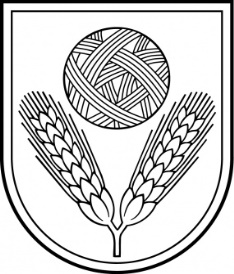 Rēzeknes novada pašvaldībaReģ.Nr.90009112679Atbrīvošanas aleja 95A,  Rēzekne,  LV – 4601,Tel. 646 22238; 646 22231,  Fax. 646 25935,E–pasts: info@rezeknesnovads.lvInformācija Internetā:  http://www.rezeknesnovads.lv